	Данный документ предназначен для пользователей, желающих ознакомиться с особенностями электронной коллекции «История библиотеки» и ее вводом в эксплуатацию. В руководстве перечислены основные возможности программного продукта, способ его установки, а также компоненты. Электронная коллекция «История библиотеки» разработана в соответствии с потребностями сотрудников и пользователей Муниципального бюджетного учреждения культуры «Чебулинская межпоселенческая центральная библиотека». 	Организация-разработчик электронной коллекции: ФГБОУ ВО «Кемеровский государственный институт культуры», факультет информационных и библиотечных технологий, кафедра технологии автоматизированной обработки информации.Разработчик электронной коллекции: Прокопчик О. В., студент группы ТАБИС-151 ЗФО, направления подготовки 51.03.06 «Библиотечно-информационная деятельность».Электронная коллекция «История библиотек» поставляется в совокупности программных компонентов:Исходные файлы и папки электронной коллекции;CD-диск с информацией на упаковке;Технологическая инструкция;Паспорт;Руководство пользователя на электронном и бумажном носителях.2. НАЗНАЧЕНИЕ И УСЛОВИЯ ПРИМЕНЕНИЯНазначение электронной коллекции: •	обеспечение сохранности на машиночитаемом носителе данных об истории библиотеки;•	автоматизация обработки и поиска справочной информации об истории МБУК «Чебулинская межпоселенческая центральная библиотека».Для полноценной работы с электронной коллекцией «История библиотеки» необходимы и достаточны следующие технические средства:Персональный компьютер на базе процессора Microsoft Windows XP  или Windows 7/10;Оперативная память от 1 Гб и выше;Объем жесткого диска должен позволять установить операционную систему Windows, некоторые сервисные программы;Монитор с конфигурацией разрешения изображения не менее 1024х768 (рекомендуется 1280х1024 и выше в зависимости от диагонали монитора);Устройства ввода информации - клавиатура и манипулятор типа «мышь»;Устройство чтения компакт-дисков (CD, DVD) – CD-ROM или DVD-ROM.При разработке электронной коллекции «История библиотеки»  используются следующие средства для создания и просмотра:Средства для просмотра ЭК – браузер Google Chrome.Средства для реализации ЭК:Microsoft Office 2016;Adobe Photoshop CS6;Adobe Dreamweaver.Средства для эксплуатации ЭК:Microsoft Windows 7 и более новые версии;любой браузер, предпочтительно Google Chrome. 3. ПОДГОТОВКА К РАБОТЕДля того, чтобы установить ЭК на персональный компьютер, необходимо выполнить ряд следующих действий:Вставить компакт-диск в дисковод;Открыть содержимое диска;Двойным нажатием левой клавиши мыши открыть файл start.html.После запуска файла start.html вам откроется главная страница электронной коллекции (рисунок 1).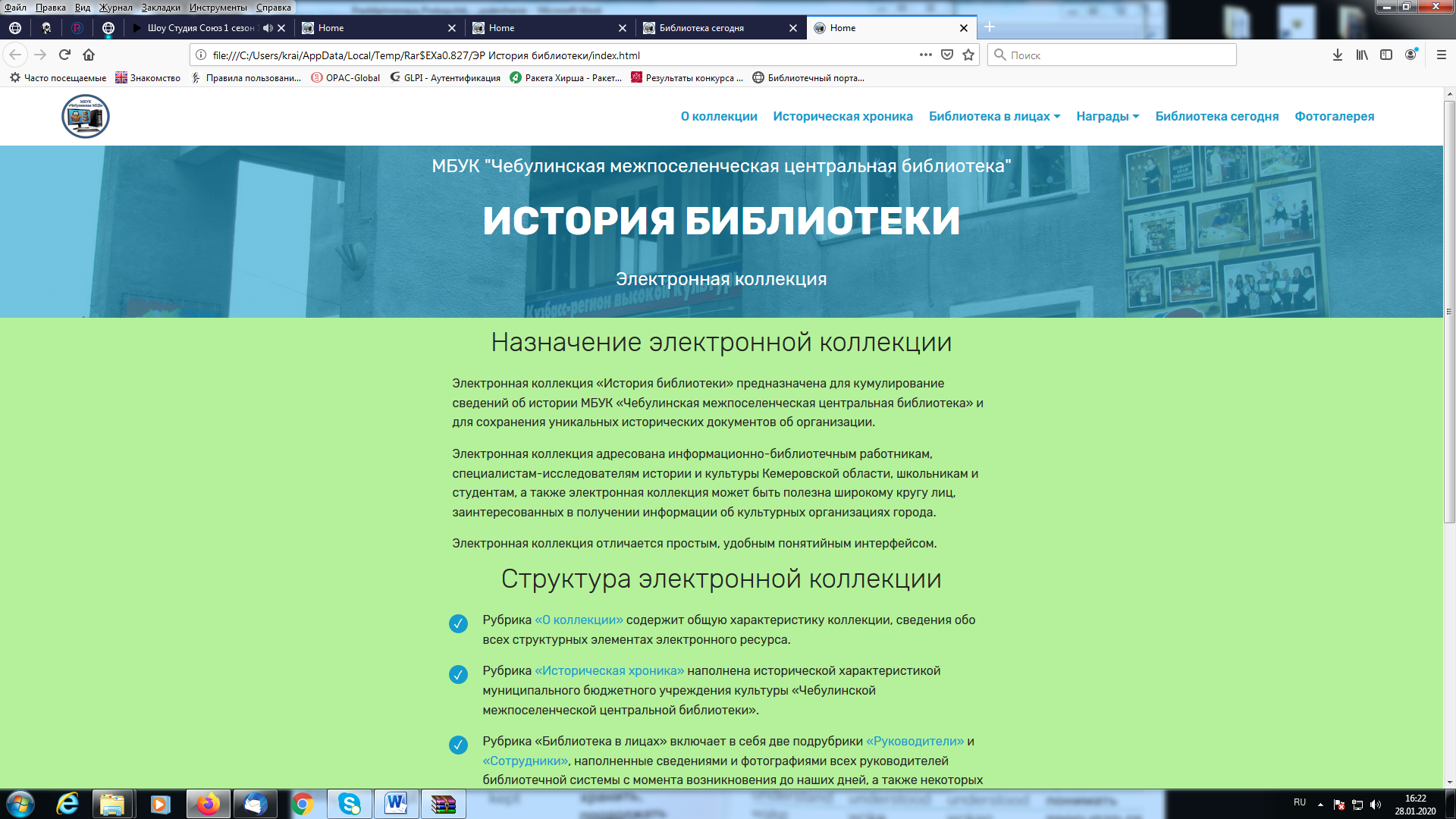 Рисунок 1 – Главная страница ЭК «История библиотеки»4. ОПИСАНИЕ ОПЕРАЦИЙПри нажатии на название «История библиотеки» вам откроется рубрика «О коллекции». Меню расположено в горизонтальном виде в верхней части экрана. Чтобы перейти в нужную рубрику необходимо:Навести курсор мыши на название нужной рубрики;Кликнуть левой клавишей мыши.Модули «О коллекции», «Библиотека сегодня», «Исторические вехи», «Библиотека в лицах», «Награды», «Фотогалерея» (рисунок 2).Рисунок 2 – Меню электронной коллекции «История библиотеки»После выбора интересующего пункта меню, необходимо приступить к изучению информации отражённой в рабочей области ЭК (рисунок 3).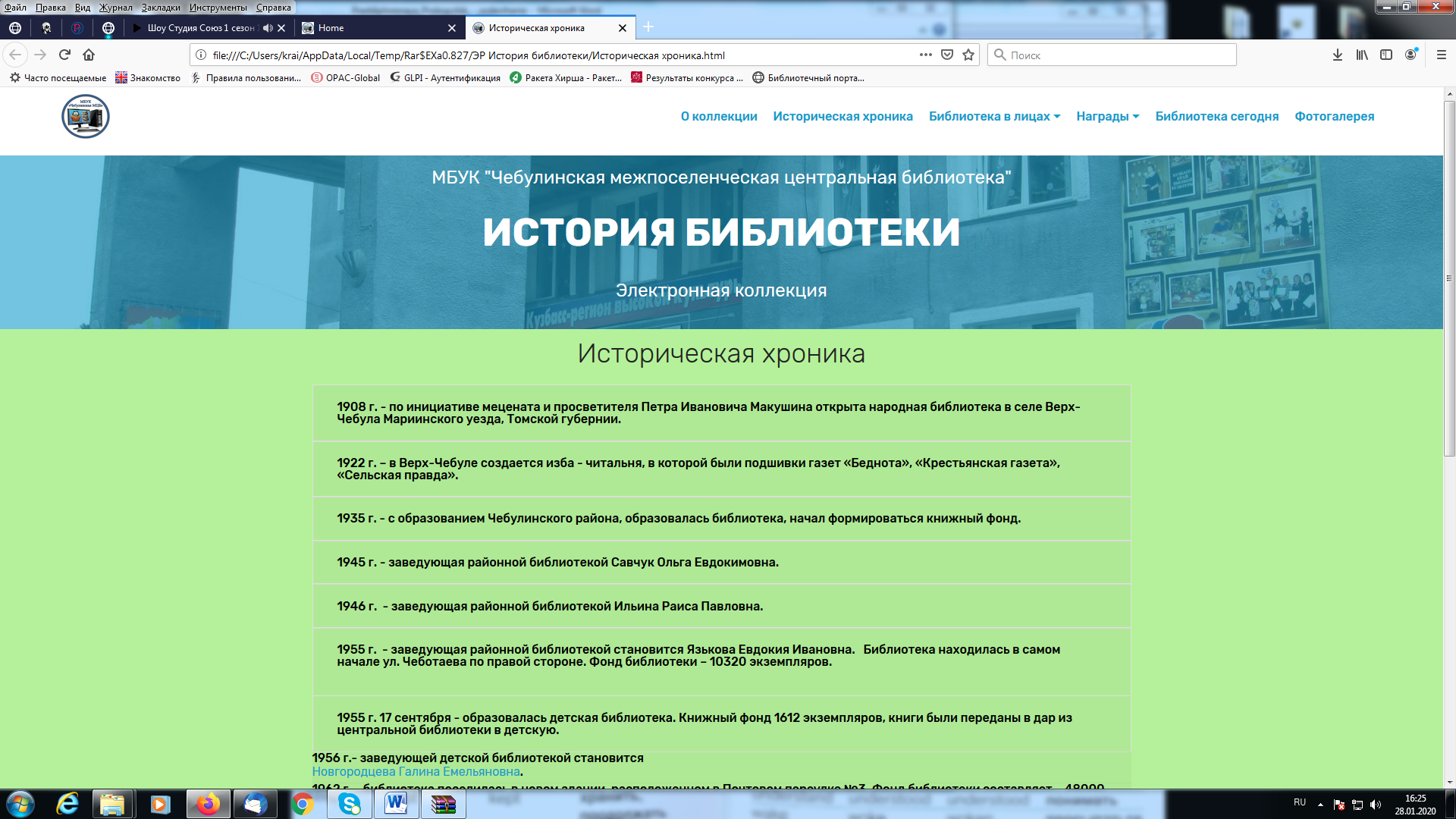 Рисунок 3 - Рабочая область ЭК «Историческая хроника»В рубрике «Историческая хроника» представлены гиперссылки на руководителей, которые позволяют перейти в рубрику «Библиотека в лицах» в подрубрику «Руководители» (рисунок 4). 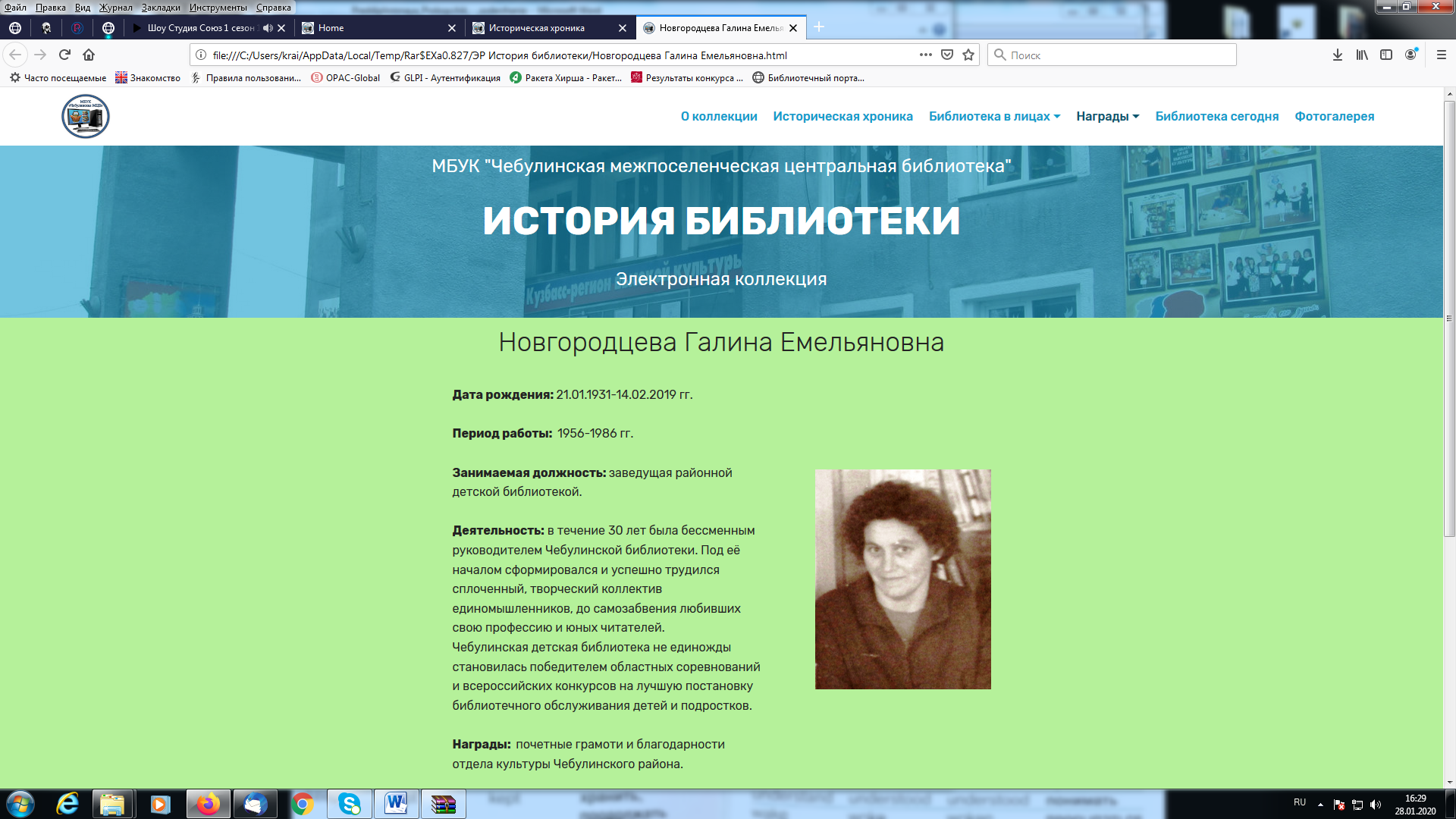 Рисунок 4 – Подрубрика «Руководители»В рубрике «Награды» в любой подрубрике нажав на соответствующую грамоту, откроется крупное окно (рисунок 5-6).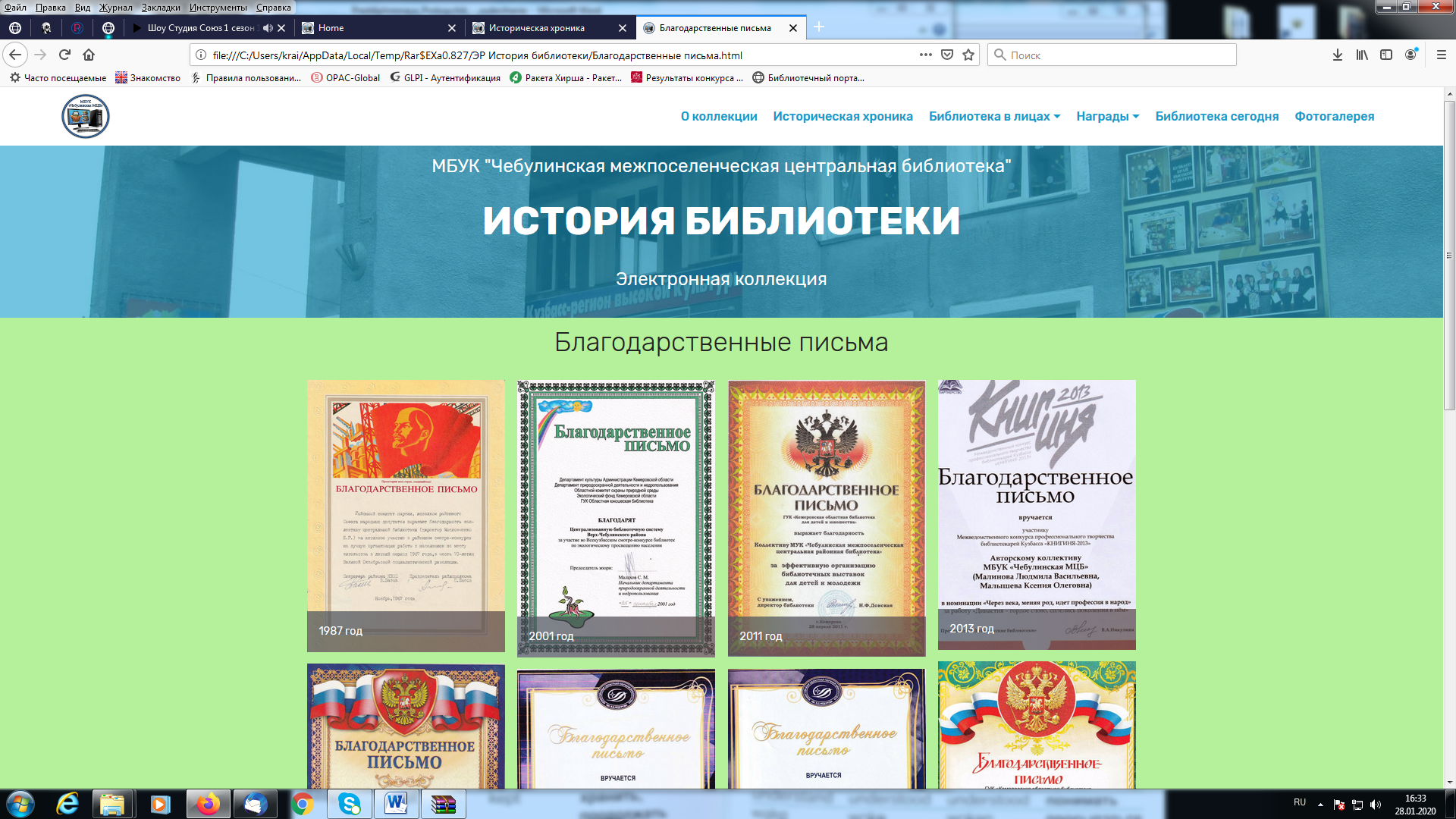 Рисунок 5 – Подрубрика «Благодарственные письма»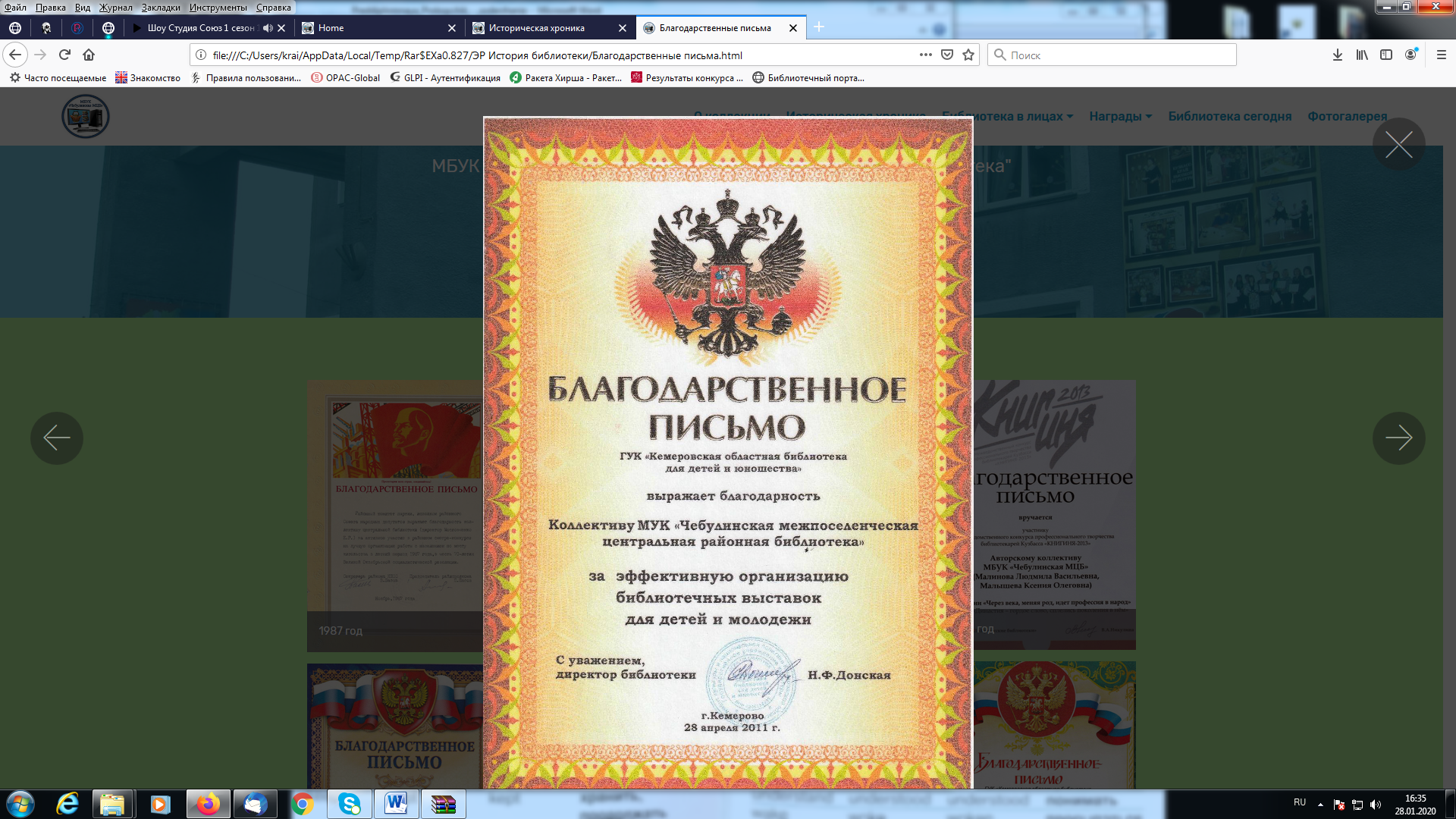 Рисунок 6 – Подрубрика «Благодарственные письма»В рубрике «Фотогалерея» нажав на соответствующую фотографию, откроется крупное окно (рисунок 7-8).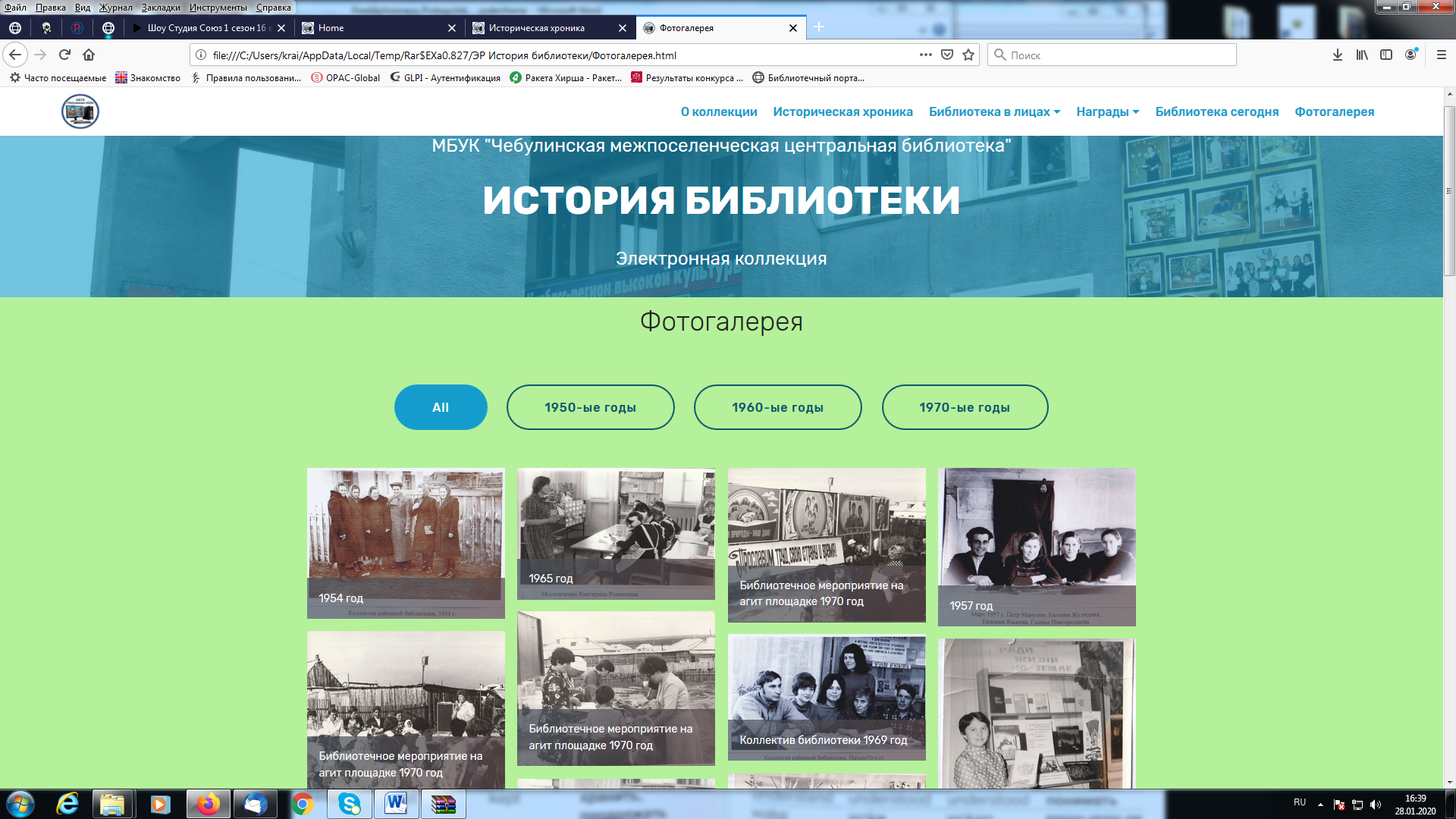 Рисунок 7 – Рубрика «Фотогалерея» ЭК «История библиотеки»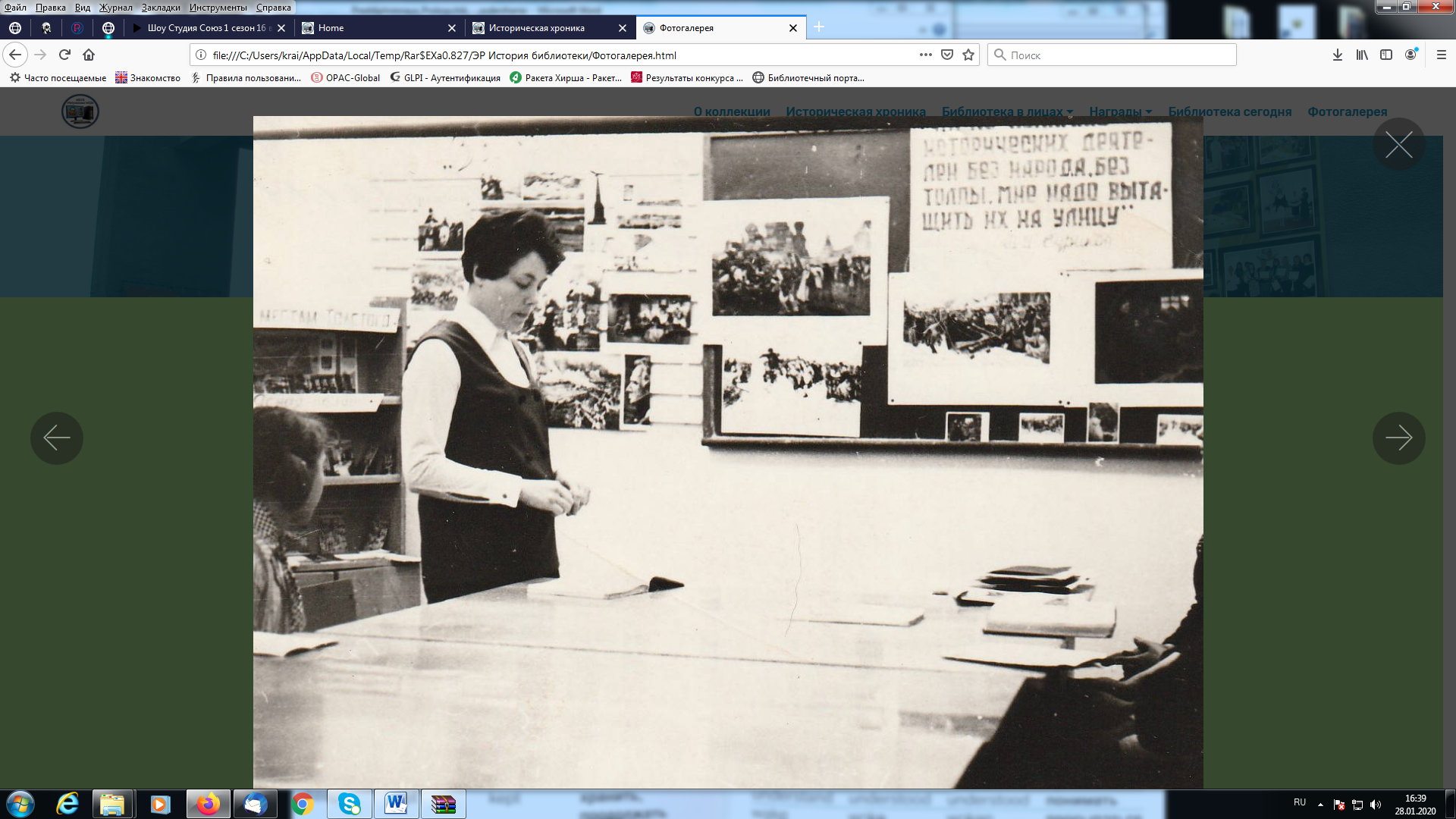 Рисунок 8 – Рубрика «Фотогалерея» ЭК «История библиотеки»5. АВАРИЙНЫЕ ОПЕРАЦИИПри возникновении неполадок в работе с электронной коллекцией «История библиотеки» необходимо: Убедиться, что компьютер, а также установленное на нём программное обеспечение соответствует минимальным системным требованиям;Убедиться в доступности сети Интернет (проверить возможность загрузки других Интернет-ресурсов).6. РЕКОМЕНДАЦИИ ПО ОСВОЕНИЮПри возникновении вопросов и замечаний, связанных с организацией информации в электронной коллекции «История библиотеки», а также вопросов по распространению и приобретению ЭК, необходимо обращаться на кафедру технологии автоматизированной обработки информации ФГБОУ ВО «Кемеровский государственный институт культуры».Почтовый адрес: 650066 г. Кемерово, ул. Спортивная, 91, ауд. 309. Телефон: (384-2)35-80-63. Интернет-сайт кафедры ТАОИ: http://taoi.kemguki.ru/Электронная почта кафедры ТАОИ: taoi@kemguki.ru